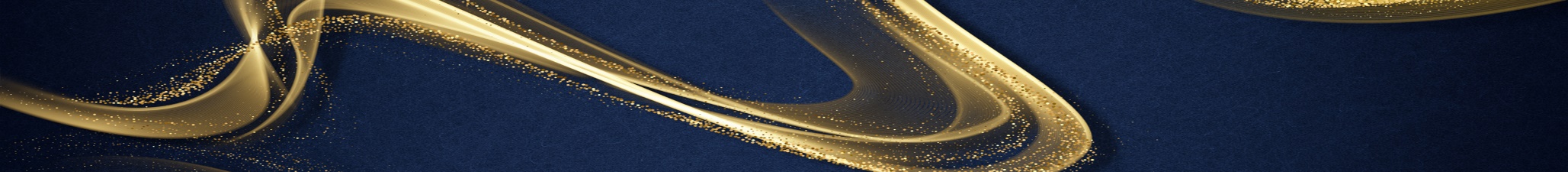 
CATEGORIES INCLUDED FOR THIS FORM
AWARD OBJECTIVES

To recognize excellence in a Sales Office used by a home builder or developer. The sales office may be for low-rise, mid-rise, or high-rise product.PROJECT FOR THIS ENTRYCategory: Best Sales OfficeProject Name:Location of Project (i.e. city/town):SUPPORTING DOCUMENTS NEEDED FOR ONLINE ENTRYCOMPANY INFORMATION (for builder, renovator, or developer)
Local HBA:Company Name:CHBA National Membership ID (This is the identifying number for the CHBA Membership Database that ensure we can quickly approve membership eligibility. It's a six-digit number (e.g. 123000). If you don’t already know it, you can look it up at www.chba.ca/housingawards):City:Province:Twitter Handle (optional):Facebook Page (optional):Instagram Account (optional):Website (optional):Company Contact Information (if different than user)First Name:Last Name:Email:Phone:PROJECT PARTNERS 
If this project was built in partnership with another CHBA builder/developer member of the same local HBA, fill in their information below. This could include modular/site-builder partnerships. Partner’s Local HBA:Company Name:City:							Province:	   Twitter Handle (optional):Facebook Page (optional):Instagram Account (optional):Website (optional):Company Contact Information (if different than user)First Name:Last Name:Email:Phone:PROJECT CONTRIBUTORS 
If you wish to credit another CHBA Member Company that worked on the project (e.g. architect, designer, interior decorator, etc.), please enter their information below. They do not need to be members of the same local HBA as the builder/developer/project. Note: our online submission process allows you to credit more than one company, if applicable. Contributor’s Local HBA:Type of Contributor: select one of: architect, designer, interior decorator, marketing company (for marketing entries only), other (specify)Twitter Handle (optional):Facebook Page (optional):Instagram Account (optional):Website (optional):Company Contact Information (if different than user)First Name:Last Name:Email:Phone:ELIGIBILITY REQUIREMENTSName and company of photographer: Name and company of architect: Name and company of designer: PART 1 For the initial round of review, judges will only read Part 1, so make sure you put your most important points here. Is this project low-rise, mid-rise, or high-rise? (select one)Target AudienceWho are you trying to appeal to? Briefly describe the target market for this project (e.g. age, interests, priorities, etc.). 20 word maximum. 
Purchasing Power of Target Market (in dollars)

Indicate how much it will cost buyers to purchase the home (if a range, please provide). If this is a rental project, indicate the rental cost per month.Project SummaryWhat makes your sales office deserve to win? Touch on the following in relation to your target market: Describe the concept or theme, and how the design and functionality relate to the brand and the target market.How is interactive content/technology used to enhance the visitor experience? Was the sales office effective? How did you measure results? 150 word maximumProject website, if available (optional):PART 2If you are selected as a finalist and make it to round two of review, the judges will read both Part 1 and Part 2, so make sure you are expanding on Part 1, not simply repeating it.
a. Concept, Design, and Functionality (55 points)Describe the overall theme and feeling of the sales office. How does the exterior and interior design reflect the brand and appeal to the target audience? How does the sales office make functional use of space? 125 word maximum.b. Use of Technology/Interactive Content (20 points)Describe the use of any technology and interactive content in this Sales Office and how this contributed to a better, more engaged customer experience for your target market. 75 word maximum.c. Sales Volume/Results (25 points) Describe the effectiveness of the Sales Office in relation to its cost (price per square foot) and results in terms of sales volume. 75 word maximum.